                                              بسمه تعالی                                                                                                      رمضان 1401 هجری شمسی(1443 ه.ق )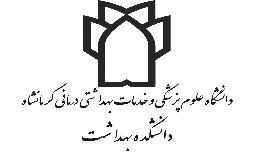 سوالات مسابقه کتابخوانی" جاذبه و دافعه امام علی (ع)"1-       شهید مطهری ، در خصوص جاذبه و دافعه داشتن به کدام آیات قرآن اشاره می نمایند؟الف) آیاتی از سوره منافقون                            ب) آیاتی از سوره مومنون            ج) آیاتی از سوره مومن                                  د) آیاتی از سوره توبه2-      در تشریح عظمت این شخصیت الهی و بزرگ آمده است که: «او به همه مهر و محبت داشت حتی حیوانات و جمادات.»الف) پیامبر اسلام(ص)                                           ب) ابوذر غفاری                                         ج) سلمان فارسی                                                   د) مالک اشتر3-      پیکار علی(ع) با خوارج :الف) پیکار با طرز فکر و اندیشه است.                             ب) پیکار با افراد خوارج است.   ج) پیکار با سران خوارج است.                         د) گزینه های ب و ج صحیح است.4-      آنچه انسان را از خود پرستی بیرون می آورد؟الف) عشق و محبت به دیگری است.                                  ب) محبت و دوستی به خود است.                               ج) شجاعت و از خود گذشتگی است.                                  د) قوه دافعه است.5-      امام علی(علیه السلام) در مورد عمل شخصی که حله های (پارچه های) یمنی را تقسیم کرده بود چگونه برخوردی داشتند؟الف) آنرا وظیفه می دانستند و قبول فرمودند                         ب) آنرا بی انضباط دانستند امّا قبول فرمودند.ج) آنرا بی انضباطی دانستند اما خود تقسیم کردند.                د) آنرا بی انضباطی دانستند و از پیامبر (ص) کسب                                                                                                    تکلیف کردند.6-      کدام گزینه صحیح است؟الف) فلاسفه در بین شاگردان خود ، نفوذی بالاتر از یک معلّم ندارد.      ب) عرفا به جای عقل و استدلال ، راه محبت را پیشنهاد می کنند.ج) انبیا و اولیای الهی ، نفوذشان از قبیل نفوذ یک محبوب در اعماق روح یک محب است.             د) هر سه مورد صحیح است.7-      گزینه صحیح کدام است؟الف) عشق ضد عقل است.                                                      ب) مصیبت را باید برای خود بوجود آورد.ج) مصیبت ها و بلایا، دارای آثار و فوایدی است.                      د) الف و ج صحیح است.8-      این مرد از سخت ترین دشمنان امام علی است امام می فرمود: «من میخواهم او زنده بماند اما او می خواهد من را بکشد.»الف) معاویه                                            ب) ابن ملجم                                ج) اشعث بن قیس                                   د) عمرعاص 9-    از دوستی زاغ و لک لک به چه گزینه ای دست می یابیم؟الف) دو قطب همنام همدیگر را جذب می کنند.                              ب) سنخیت و مشابهت، عامل دوستی آنان استج) سنخیتی با هم ندارند فقط سبب دوستیشان ، لنگ بودن پایشان است.                د) گزینه الف و ب صحیح است.10-    پیامبر اکرم(ص) در حدیثی فرمودند من بر امتم از وجود آن می ترسم:الف) نفاق                                              ب) شرک                                 ج) کفر                                                   د) ظلم11-    دو مشخصه خوارج کدامند؟الف) کفر و نفاق                                      ب) ترس و اضطراب                       ج) کوته بینی و تنگ نظری                         د) فهم و تدبیر صحیح12-   زمامدار، همچون پدری مهربان باید قلباً مردم را دوست بدارد؛ این سخن از کیست؟الف) پیامبر (ص) به امام علی(ع)                      ب) امام علی(ع) به مالک اشتر                      ج) امام حسن(ع) به فرمانداران                        د) امام علی(ع) به زمامدار بصره***************************************لطفا پاسخنامه خود را تا تاریخ   10/02/1401 به واحد سمعی و بصری دانشکده تحویل نمایید.مسابقه کتابخوانی " جاذبه و دافعه امام علی (ع) "                   نام و نام خانوادگی:                   شماره همراه:واحد فرهنگی – دانشجویی دانشکده بهداشت        جواب سوالالفبجد123456789101112